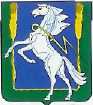 АДМИНИСТРАЦИЯ АРХАНГЕЛЬСКОГО СЕЛЬСКОГО ПОСЕЛЕНИЯСОСНОВСКОГО МУНИЦИПАЛЬНОГО РАЙОНА ЧЕЛЯБИНСКОЙ ОБЛАСТИП О С Т А Н О В Л Е Н И Е от 01 ноября 2017 года № 18с. Архангельское	О назначении публичных слушанийВ соответствии со статьей 28 Федерального закона от 06 октября 2003 г. N 131-ФЗ «Об общих принципах организации местного самоуправления в Российской Федерации», Уставом Архангельского сельского поселения, администрация Архангельского сельского поселения ПОСТАНОВЛЯЕТ:   1. Провести 01.12.2017г. в 13:00 на территории Архангельского сельского поселения по адресу: с. Архангельское, ул. Центральная, д.66 (здание сельского клуба) общественные слушания по проекту постановления Администрации Архангельского сельского поселения «О муниципальной Программе «Формирование современной городской среды» на 2018-2022 годы на территории Архангельского сельского поселения» (далее проект).           2. Назначить председателем общественных слушаний - заместителя Главы администрации Архангельского сельского поселения Пузыреву С.В., секретарем общественных слушаний – депутата Совета депутатов Архангельского сельского поселения Дубровину Е.В.       3. Замечания и предложения по проекту направлять в Администрацию Архангельского сельского поселения до 30.11.2017г. по адресу: Сосновский район, с. Архангельское, ул. Центральная, д.66 с понедельника по пятницу, с 8:00 до 16:00 и по адресу электронной почты: arhangelskoe.adm@mail.ru.         4. Настоящее постановление подлежит размещению на официальных стендах Архангельского сельского поселения и на официальном сайте администрации Архангельского сельского поселения в сети «Интернет».	5. Контроль исполнения настоящего постановления возложить на заместителя Главы администрации Архангельского сельского поселения (Пузырева С.В.).Глава Архангельскогосельского поселения							П.В.Тарасов